Vabimo vas, da nam na podlagi Navodila o postopkih oddaje evidenčnih naročil na Ministrstvu za obrambo (MO št. 0070-24/2023-8, z dne 8.9.2023) posredujete ponudbo za izvedbo postopka oddaje evidenčnega naročila po postopku zbiranja ponudb.1. OZNAKA IN PREDMET JAVNEGA NAROČILAOznaka javnega naročila: MORS 219/2024 - EN.Predmet javnega naročila je izvedba servisov in popravil gradbenih strojev SV za obdobje 12 mesecev v skupni okvirni vrednosti 24.590,16 EUR brez DDV oziroma 30.000 EUR z DDV.Ponudnik odda ponudbo za celotno javno naročilo.Naročnik bo z izbranim ponudnikom, ne glede na vrednost ponudbe, za obdobje 12 mesecev sklenil pogodbo v navedeni okvirni vrednosti. Vrednost obsega del je okvirna in za naročnika ni obvezujoča, ter se prilagaja dejanskim potrebam in finančnim zmogljivostim naročnika.Naročila se izvajajo sukcesivno, glede na dejanske potrebe naročnika in v okviru zagotovljenih finančnih sredstev naročnika.Naročnik bo za posamezno naročilo izvajalcu posredoval izpolnjen naročilni list, ki je izpisan iz aplikacije MFERAC, z navedeno specifikacijo in količino posameznega naročila, cenami ter rokom in krajem izvedbe.2. TEHNIČNE SPECIFIKACIJE PREDMETA NAROČILAV tehničnih specifikacijah so navedene minimalne zahteve naročnika. V kolikor ponujena storitev ne ustreza minimalnim tehničnim in drugim zahtevam naročnika, se ponudba izloči.Kraj izvršitve vzdrževalnih del je predvidoma delavnica izvajalca v Sloveniji oziroma se za posamezno naročilo določi v naročilnem listu. Naročnik bo sredstva praviloma pripeljal v popravilo v delavnico izvajalca, ter jih po izvršenem delu tam prevzel ter sam odpeljal (naročnik in izvajalec se lahko za posamezen primer dogovorita tudi drugače). Izvajalec mora izpolnjevati naslednje zahteve:Možnost izvedbe popravila na lokaciji izvajalca. Možnost izvedbe popravila na lokaciji naročnika - v primeru popravila na lokaciji naročnika, je podlaga za obračun servisiranja cena servisne delovne ure na lokaciji izvajalca. Izvajalcu storitve se prizna kilometrino, šteto od lokacije sedeža podjetja do mesta opravljanja storitev in nazaj po najkrajši poti. Kilometrina se obračuna skladno z Uredbo o davčni obravnavi povračil stroškov in drugih dohodkov iz delovnega razmerja (Uradni list RS št. 140/06 z dopolnitvami), in sicer za eno vozilo, ne glede na to, koliko serviserjev je prisotno pri popravilu. Cena delovne ure na poti je lahko največ 25 % delovne ure.Delovni čas servisne delavnice v rednem delovnem času (8.00-16.00, 7:00-15:00 ali podobno) oziroma po dogovoru.Izvajalec mora naročniku kadarkoli omogočiti prisotnost pri tehničnem popravilu sredstva. V tem primeru mora izvajalec naročniku zagotoviti dostop do prostora, v katerem je sredstvo na tehničnem popravilu, dostop do celotne opreme, dostop do računalnika, dostop do servisnih priročnikov, dostop do normativov.Zaradi prepoznavnosti izvajalec izročeno blago opremi s tovarniškimi številkami in z ID številkami MORS (za katere ID obstaja). ID številke MORS naročnik posreduje izvajalcu ob naročilu.Cena ure dela na terenu mora biti enaka ceni ure dela na lokaciji izvajalca.Najmanj 6 mesecev garancije na posamezno storitev in vgrajene dele.Ponudnik mora ponudbi priložiti:Izjavo o ustreznosti nadomestnih delov in potrošnega materiala standardom proizvajalcev in veljavnim predpisom v Republiki Sloveniji.Lokacijo delavnice s kontaktnimi podatki za naročanje del (naziv in naslov servisa, ime in priimek odgovorne osebe,  telefonska številka, e-naslov), ki so predmet tega postopka.Veljavni cenik originalnih in neoriginalnih nadomestnih delov in potrošnega materiala, maziv in tehničnih tekočin z navedenimi nazivi, kataloškimi številkami; cenik naj bo priložen v ustreznem formatu za hitro pregledovanje - MS Excel, … Datum veljavnosti cenika,  ali cene vključujejo DDV, popust,… naj bo nedvoumno označeno.Izjavo o višini popusta na veljavni cenik originalnih in neoriginalnih nadomestnih delov in potrošnega materiala.Izbrani izvajalec bo za naročnika izvedel servise in popravila gradbenih strojev in priključkov navedenih v sledeči tabeli:V primeru, da bo poleg popravila obstoječe opreme, ki je navedena v specifikaciji, v času veljavnosti pogodbe potrebno popravilo tudi drugih gradbenih strojev in priključkov SV, se bodo dela izvajala na podlagi vsakokratne ponudbe oz. potrjenih predračunov, pri čemer cene, dogovorjene v tem postopku oddaje javnega naročila, ne smejo odstopati od cen primerljive opreme. Vse storitve se bodo izvajale v soglasju in po dogovoru z naročnikom.Način naročanja storitev je razviden iz vzorca pogodbe.3. ROK IN NAČIN ODDAJE PONUDB Ponudnik odda elektronsko ponudbo, ki mora biti izdelana v slovenskem jeziku na e-naslov: glavna.pisarna@mors.si najkasneje do datuma objavljenega na Portalu GOV.SI, pri čemer v zadevo navede: »PONUDBA – 430-263/2024 - Izvedba servisov in popravil gradbenih strojev SV«.Ponudbena dokumentacija naj bo skenirana in pravilno označena.Ponudba, skupaj s ponudbeno dokumentacijo, mora veljati 90 dni od datuma določenega za oddajo ponudbe, kar ponudnik potrdi z oddajo ponudbe.Če bo ponudba predložena po poteku datuma, navedenega v povabilu k oddaji ponudbe, se šteje, da je vložena prepozno. V kolikor zaradi objektivnih okoliščin v roku veljavnosti ponudbe ne pride do podpisa pogodbe, lahko naročnik zahteva od ponudnikov podaljšanje roka za veljavnost ponudbe, vendar ne več kot za 60 dni. Zahteve in odgovori v zvezi s podaljšanjem ponudb morajo biti v pisni obliki.4. POJASNILA IN ROK ZA POJASNILA POVABILA K ODDAJI PONUDBEPonudnik, ki potrebuje obrazložitev navedb oziroma zahtev v povabilni dokumentaciji, lahko naročniku naslovi vprašanje v pisni obliki najkasneje 10 (deset) dni pred potekom roka za oddajo ponudb na elektronski naslov: glavna.pisarna@mors.si z navedbo št. 430-263/2024.Naročnik bo ponudniku odgovoril po elektronski pošti najpozneje 6 (šest) dni pred potekom roka za oddajo ponudb. 6. ZAHTEVANA VSEBINA PONUDBEPonudbena dokumentacija mora vsebovati: Prilogo 1 - izpolnjeno, podpisano in žigosano prilogo »Osnovni podatki o ponudniku«;Prilogo 2 - predračun;Prilogo 3 - izjavo o omejitvah poslovanja; Prilogo 4 - izjavo o udeležbi fizičnih in pravnih oseb v lastništvu ponudnika;Prilogo 5 - izjavo o zagotavljanju ustreznosti izvedenih del ter vgrajenih nadomestnih delovPrilogo 6 - podpisan in žigosan vzorec pogodbe;7. LOKACIJA IZVEDBELokacija izvedbe: izvedba storitve na lokaciji izvajalca ali na lokaciji naročnika.8. CENA IN NAČIN PLAČILAPonudnik izpolni prilogo 2 »Predračun«, z vsemi zahtevanimi podatki; zajeti morajo biti popolnoma vsi stroški in popusti, naročnik naknadno ne bo priznaval nikakršnih stroškov.Ponudnik mora navesti ponudbene cene na naslednji način:cena posamezne storitve in delovne ure mora biti izražena v EUR, vsaj na 2 decimalni mesti;skupna vrednost ponudbe z in brez DDV ter skupna vrednost DDV morata biti izraženi na 2 decimalni mesti, sicer bo naročnik vrednost na dve decimalni mesti zaokrožil sam, upoštevajoč splošno veljavna pravila zaokroževanja vrednosti, če cena ne bo zapisana z decimalnimi mesti, bo naročnik na prvih dveh decimalnih mestih upošteval vrednost »nič«;ponudnik ne sme spreminjati vsebine predračuna;cena mora biti izračunana na rok plačila v 30ih dneh od uradnega prejema računa na naslovu naročnika, z upoštevanjem, da rok plačila začne teči naslednji dan po prejemu listine pri naročniku in mora biti veljavna za čas veljavnosti ponudbe in pogodbe;ponujena cena vključuje: vse stroške in popuste v zvezi z izvedbo predmeta javnega naročila, saj naročnik naknadno ne bo priznaval nikakršnih stroškov ter vključuje dostavo na lokacijo naročnika.9. NAČIN IN MERILO ZA IZBOR PONUDNIKA Merilo za izbor najugodnejšega ponudnika je, ob izpolnjevanju vseh zahtev naročnika, najnižja cena delovne ure za vzdrževanje gradbenih strojev brez DDV.DOKAZILO: PRILOGA 2 – PREDRAČUNNaročnik si pred odločitvijo o oddaji EN pridružuje pravico do izvedbe pogajanj o vseh elementih ponudbe. V primeru izvedbe pogajanj, bo naročnik izvedel pogajanja z vsemi ponudniki, in sicer bo vse ponudnike hkrati pozval k predložitvi ugodnejše ponudbe. O pogajanjih bo ponudnik obveščen preko e-pošte s povabilom k pogajanjem. Naročnik lahko izvede več krogov pogajanj, bo pa v naprej napovedal zadnji krog. Po prejemu končnih ponudb bo naročnik odpravil morebitne računske napake ter preveril dopustnost najugodnejše ponudbe.10. OBVESTILO O IZBORU IN SKLENITEV POGODBENaročnik bo sprejel odločitev o oddaji javnega naročila in z izbranim ponudnikom sklenil e-pogodbo. Naročnik bo vse ponudnike o oddaji evidenčnega naročila obvestil po elektronski pošti z odločitvijo o oddaji naročila.Naročnik lahko do sklenitve pogodbe, v postopku oddaje javnega naročila, odstopi od izvedbe javnega naročila iz razlogov, da predmeta javnega naročila ne potrebuje več ali da zanj nima več zagotovljenih sredstev.Poslano:Portal GOV.SIPRILOGA 1PODATKI O PONUDNIKUMORS 219/2024 - ENIZVEDBA SERVISOV IN POPRAVIL GRADBENIH STROJEV SVPRILOGA 2: PREDRAČUN, št. __________________, z dne__________________MORS 219/2024 - IZVEDBA SERVISOV IN POPRAVIL GRADBENIH STROJEV SVKRAJ IZVRŠITVE DEL IN DOBAVE BLAGA: razvidno iz vzorca pogodbeGARANCIJSKI ROK VZDRŽEVANJA IN DOBAVE NADOMESTNIH DELOV:	Garancija za opravljeno delo za posamezno naročilo znaša __________ mesecev (najmanj 6 mesecev), za vgrajeno blago pa _________ mesecev  (najmanj 6 mesecev), ki začne teči z dnem prevzema. ROK IZVEDBE VZDRŽEVANJA: Izvajalec se zaveže popravila opraviti v rokih kot jih dogovori z naročnikom za vsako posamezno naročilo in ki bodo opredeljeni v obrazcu ST 09.1 in ST 09.4 oziroma naročilnem listu. Izvajalec mora zagotavljati tudi možnost intervencijskih naročil s krajšimi roki za izvedbo vzdrževanja.*Cena servisne delovne ure mora biti enotna za vsa sredstva, ki so predmet tega javnega naročila.Podlaga za obračun servisiranja in vzdrževanja je cena servisne delovne ure na lokaciji izvajalca. Servisna delovna ura se bo obračunavala na enega serviserja, ne glede na število serviserjev, ki so prisotni pri izvedbi in po dejansko opravljenem času. Servisna delovna ura je enotna, ne glede na strokovni profil serviserja. V primeru popravila na lokaciji naročnika se izvajalcu storitve prizna kilometrino, šteto od lokacije sedeža podjetja do mesta opravljanja storitev in nazaj po najkrajši poti. Čas in število kilometrov se obračuna na podlagi preračunavanja poti spletnega iskalnika Najdi.si. Kilometrina se obračuna skladno z Uredbo o davčni obravnavi povračil stroškov in drugih dohodkov iz delovnega razmerja (Uradni list RS, št. 140/06 z dopolnitvami) in velja le za eno vozilo, ne glede na to, koliko izvajalcev storitev je prisotno pri popravilu.Cena urne postavke na terenu je enaka ceni urne postavke v delavnici. V primeru popravil oziroma vzdrževanja opreme v tujini se naročnik in izvajalec predhodno dogovorita o načinu in ceni takih posegov. PRILOGA 3IZJAVA O OMEJITVAH POSLOVANJA1MORS 219/2024 - ENIZVEDBA SERVISOV IN POPRAVIL GRADBENIH STROJEV SV(navedba imena in priimka ter naslova fizične osebe2 ali odgovorne osebe3 gospodarskega subjekta)____________________________________________________________________________(podatek, s katerim je fizično osebo mogoče jasno identificirati (npr. EMŠO))izjavljam, da gospodarski subjekt ________________________ (navedba gospodarskega subjekta4) _______________ (matična številka gospodarskega subjekta ) ni / nisem povezan s funkcionarjem in po mojem vedenju ni / nisem  povezan z družinskim članom funkcionarja v Ministrstvu za obrambo RS na način, določen v prvem odstavku 35. člena Zakona o integriteti in preprečevanju korupcije (Uradni list RS, št. 69/11 – uradno prečiščeno besedilo, 158/20, 3/22-Zdeb in 16/23-ZZPri; v nadaljevanju: ZIntPK).   ________________________  	                  Žig 	 	                    _________________________________Kraj in datum    					                                      Podpis fizične oz. odgovorne osebe1. odstavek 35. člena ZIntPK:Organ ali organizacija javnega sektorja, ki je zavezan postopek javnega naročanja voditi skladno s predpisi, ki urejajo javno naročanje, ali izvaja postopek podeljevanja koncesij ali drugih oblik javno-zasebnega partnerstva, ne sme naročati blaga, storitev ali gradenj, sklepati javno-zasebnih partnerstev ali podeliti posebnih ali izključnih pravic subjektom, v katerih je funkcionar, ki pri tem organu ali organizaciji opravlja funkcijo, ali njegov družinski član:udeležen kot poslovodja, član poslovodstva ali zakoniti zastopnik alineposredno ali prek drugih pravnih oseb v več kot pet odstotnem deležu udeležen pri ustanoviteljskih pravicah, upravljanju ali kapitalu._________________________1Izjava se predloži v postopku podeljevanja koncesije, sklepanja javno-zasebnega partnerstva ali v postopku javnega naročanja, če ta ni bil izveden, pa pred sklenitvijo pogodbe z organom ali organizacijo javnega sektorja iz prvega odstavka 35. člena ZIntPK.2Navedba mora vsebovati ime in priimek fizične osebe, naslov stalnega bivališča ter podatek, s katerim je fizično osebo mogoče jasno identificirati (npr. EMŠO). 3Navedba mora vsebovati ime in priimek odgovorne osebe, naslov stalnega bivališča ter podatek, s katerim je odgovorno osebo mogoče jasno identificirati (npr. EMŠO)4Navedba poslovnega subjekta mora vsebovati naziv poslovnega subjekta, naslov poslovnega subjekta ter podatek, s katerim je mogoče poslovni subjekt jasno identificirati (npr. matična številka poslovnega subjekta)PRILOGA 4glava ponudnikaZaradi namena iz šestega odstavka 14. člena Zakona o integriteti in preprečevanju korupcije ((Uradni list RS, št. 69/11 – uradno prečiščeno besedilo, 158/20, 3/22-Zdeb in 16/23-ZZPri; v nadaljevanju: ZIntPK), t.j. zaradi zagotovitve transparentnosti posla in preprečitve korupcijskih tveganj pri sklepanju pravnih poslov kot zakoniti zastopnik ponudnika v postopku javnega naročanja podajam naslednjoIZJAVO O UDELEŽBI FIZIČNIH IN PRAVNIH OSEB V LASTNIŠTVU PONUDNIKAPodatki o ponudniku (pravna oseba, podjetnik, društvo ali drug pravni subjekt, ki nastopa v postopku javnega naročanja): Firma ponudnika: __________________________________________________________________________Sedež ponudnika (država, ulica in hišna številka, naselje, občina, poštna številka in kraj): ________________________________________________________________________________________Matična številka ponudnika oziroma davčna številka za druge fizične in pravne osebe - ponudnike, ki niso vpisane v poslovnem registru: __________________________________________________________________Ponudnik je nosilec tihe družbe (ustrezno označi): 	DA		NE	Lastniška struktura ponudnika:Podatki o udeležbi fizičnih oseb v lastništvu ponudnika, vključno s tihimi družbeniki:Fizična oseba 1:Ime in priimek: _____________________________________________________________________________Prebivališče – stalno, razen če ima oseba začasno prebivališče v Republiki Sloveniji (država, ulica in hišna številka, naselje, občina, poštna številka in kraj): ________________________________________________________________________________________Delež lastništva ponudnika: _________________________________________________Tihi družbenik (ustrezno označi): 	DA		NE	Če DA, navedite nosilca tihe družbe:___________________________________________________________Fizična oseba 2:Ime in priimek: _____________________________________________________________________________Prebivališče – stalno, razen če ima oseba začasno prebivališče v Republiki Sloveniji (država, ulica in hišna številka, naselje, občina, poštna številka in kraj): ________________________________________________________________________________________Delež lastništva ponudnika: _________________________________________________Tihi družbenik (ustrezno označi): 	DA		NE	Če DA, navedite nosilca tihe družbe:___________________________________________________________Fizična oseba 3:Ime in priimek: _____________________________________________________________________________Prebivališče – stalno, razen če ima oseba začasno prebivališče v Republiki Sloveniji (država, ulica in hišna številka, naselje, občina, poštna številka in kraj): ________________________________________________________________________________________Delež lastništva ponudnika: _________________________________________________Tihi družbenik (ustrezno označi): 	DA		NE	Če DA, navedite nosilca tihe družbe:____________________________________________________________(ustrezno nadaljuj seznam)Podatki o udeležbi pravnih oseb v lastništvu ponudnika, vključno z navedbo, ali je pravna oseba nosilec tihe družbe:Naziv pravne osebe: ________________________________________________________________________Sedež pravne osebe: ________________________________________________________________________Delež lastništva ponudnika: ___________________________________________________________________Matična številka ponudnika oziroma davčna številka za druge pravne osebe, ki niso vpisane v poslovnem registru: __________________________________________________________________Pravna oseba je hkrati nosilec tihe družbe (ustrezno označi): 	DA		NE	pri čemer je pravna oseba v lasti naslednjih fizičnih oseb:Ime in priimek: _____________________________________________________________________________Prebivališče – stalno, razen če ima oseba začasno prebivališče v Republiki Sloveniji (država, ulica in hišna številka, naselje, občina, poštna številka in kraj): ________________________________________________________________________________________Delež lastništva ponudnika: _________________________________________________Tihi družbenik (ustrezno označi): 	DA		NE	Če DA, navedite nosilca tihe družbe:____________________________________________________________(ustrezno nadaljuj seznam)Podatki o udeležbi družb v lastništvu ponudnika, za katere se po določbah zakona, ki ureja gospodarske družbe, šteje, da so povezane s ponudnikom:Naziv pravne osebe: ________________________________________________________________________Sedež pravne osebe: ________________________________________________________________________Matična številka ponudnika oziroma davčna številka za druge pravne osebe, ki niso vpisane v poslovnem registru: __________________________________________________________________je v medsebojnem razmerju, v skladu s 527. členom ZGD s pravno osebo:Naziv pravne osebe: ________________________________________________________________________Sedež pravne osebe: ________________________________________________________________________Matična številka ponudnika oziroma davčna številka za druge pravne osebe, ki niso vpisane v poslovnem registru: __________________________________________________________________povezana na način__________________________________________________________(ustrezno nadaljuj seznam)Izjavljam, da sem kot fizične osebe - udeležence v lastništvu ponudnika navedel:vsako fizično osebo, ki je posredno ali neposredno imetnik več kakor 5% delnic, oziroma je udeležena z več kot 5% deležem pri ustanoviteljskih pravicah, upravljanju ali kapitalu pravne osebe, ali ima obvladujoč položaj pri upravljanju sredstev pravne osebe;vsaka fizična oseba, ki pravni osebi posredno zagotovi ali zagotavlja sredstva, in ima na tej podlagi možnost nadzorovati, usmerjati ali drugače bistveno vplivati na odločitve uprave ali drugega poslovodnega organa pravne osebe pri odločanju o financiranju in poslovanju.S podpisom te izjave jamčim, da v celotni lastniški strukturi ni udeleženih drugih fizičnih ter pravnih oseb in tihih družbenikov, ter gospodarskih subjektov, za katere se glede na določbe zakona, ki ureja gospodarske družbe, šteje, da so povezane družbe.S podpisom te izjave jamčim za točnost in resničnost podatkov ter se zavedam, da je pogodba v primeru lažne izjave ali neresničnih podatkov o dejstvih v izjavi nična. Zavezujem se, da bom naročnika obvestil o vsaki spremembi posredovanih podatkov.Kraj in datum                                                                                   Ime in priimek zakonitega zastopnika___________                                                                                    _____________________________                                                                                                           Podpis zakonitega zastopnika                                                                                                            ______________________                                                                                                           Žig podjetja oz. ponudnika                                                                                                            _____________________PRILOGA 5IZJAVA O ZAGOTAVLJANJU USTREZNOSTI IZVEDENIH DEL TER VGRAJENIH NADOMESTNIH DELOVIzjavljamo, da bomo za storitve, ki so predmet tega naročila, uporabljali originalne nadomestne dele ter originalne tovarniške oziroma dogovorjene (s strani naročnika potrjene) normative, dela pa bodo izvajale za to usposobljene in pooblaščene osebe.Neoriginalne nadomestne dele ustrezne kakovosti, obnovljene ali kakršnekoli druge dele in dela, ki niso navedena v tovarniškem oziroma dogovorjenem normativu, bomo vgrajevali oz. izvajali ter obračunavali sporazumno in s predhodnim pisnim soglasjem naročnika.PRILOGA 6 – VZOREC POGODBEPonudnik s podpisom vzorca pogodbe potrjuje, da je seznanjen in se strinja z vsebino določil pogodbe.skleneta naslednjoPOGODBO ZAIZVEDBO SERVISOV IN POPRAVIL GRADBENIH STROJEV SVSplošna določbačlenPogodbeni stranki ugotavljata, da je naročnik na podlagi Navodila o postopkih oddaje evidenčnih naročil na Ministrstvu za obrambo (MO št. 0070-24/2023-8, z dne 8.9.2023), in v skladu z objavljeno povabilno dokumentacijo, št. 430-263/2024 -__ z dne _______, izvedel postopek oddaje evidenčnega naročila MORS 219/2024 - EN, za izbiro izvajalca servisov in popravil gradbenih strojev SV. Izvajalec je na podlagi odločitve o oddaji naročila št _________ z dne ______ izbran kot najugodnejši ponudnik v predmetnem postopku. Predmet pogodbečlenIzvajalec se zavezuje, da bo naročniku izvajal servise in popravila gradbenih strojev SV (v nadaljevanju: storitev), kot izhaja iz zahtev naročnika iz povabilne dokumentacije št. 430-263/2024 -_____ z dne ______ in ponudbene dokumentacije, št. _________ z dne _________, ki je priloga in sestavni del te pogodbe.Okvirna vrednost pogodbe, cene, rok in kraj izvedbečlenKer bo naročnik dajal posamezna naročila za realizacijo predmeta pogodbe, se skupna vrednost pogodbe določi okvirno skupaj za 12-mesečno obdobje, in sicer v višini 24.590,16 EUR brez davka na dodano vrednost (v nadaljevanju: DDV) oziroma 30.000,00 EUR z vključenim 22% DDV. DDV se obračuna skladno z veljavno zakonodajo.Vrednost pogodbe za naročnika ni obvezujoča in se prilagaja dejanskim potrebam. Naročnik ni odškodninsko ali kakorkoli odgovoren za nedoseganje okvirne vrednosti pogodbe.Izvedbo servisov in popravil gradbenih strojev SV, ki so navedeni v priloženi ponudbi, bo izvajalec izvedel po cenah iz ponudbe, ki je kot priloga sestavni del te pogodbe.V primeru popravil oziroma vzdrževanja opreme v tujini se naročnik in izvajalec predhodno dogovorita o načinu in ceni takih posegov.V primeru, da bo poleg popravila obstoječe opreme, ki je navedena v specifikaciji, v času veljavnosti pogodbe potrebno popravilo tudi drugih gradbenih strojev in priključkov SV, se bodo dela izvajala na podlagi vsakokratne ponudbe oz. potrjenih predračunov, pri čemer cene, dogovorjene s to pogodbo, ne smejo odstopati od cen primerljive opreme. Vse storitve se bodo izvajale v soglasju in po dogovoru z naročnikom.Vzdrževanje se izvaja skladno časovnimi normativi za zaračunavanje opravljenega dela. V kolikor normativ del ni določen, izvajalec poda predračun na osnovi ocenjenega dejansko potrebnega časa, ki ga mora potrditi naročnik pred naročilom.Za potrebe vgradnje blaga (nadomestni deli, potrošni material,…) v opremo naročnika, lahko izvajalec potrebno blago, v kolikor ima naročnik blago na zalogi in se s tem strinja, pridobi tudi neposredno od naročnika.  Cene Ceniki vzdrževanja so sestavni del pogodbe in vsebujejo vse stroške. Cene v cenikih ne vključujejo DDV. DDV bo obračunan skladno z veljavno zakonodajo.Podlaga za obračun storitev je cena delovne ure v delavnici izvajalca, ki znaša ________ EUR brez DDV oziroma ______ EUR z vključenim DDV. Delovna ura se bo obračunavala na enega serviserja, ne glede na število serviserjev, ki so prisotni pri izvedbi in po dejansko opravljenem času.  Servisna ura je enotna, ne glede na strokovni profil serviserja. V primeru popravila na lokaciji naročnika se izvajalcu storitve prizna kilometrino, šteto od lokacije sedeža podjetja do mesta opravljanja storitev in nazaj po najkrajši poti. Čas in število kilometrov se obračuna na podlagi preračunavanja poti spletnega iskalnika Najdi.si. Kilometrina se obračuna skladno z Uredbo o davčni obravnavi povračil stroškov in drugih dohodkov iz delovnega razmerja (Uradni list RS, št. 140/06 z dopolnitvami) in velja le za eno vozilo, ne glede na to, koliko izvajalcev storitev je prisotno pri popravilu. Cena delovne ure na poti je _______ EUR brez DDV oziroma ______ EUR z vključenim DDV.Cena urne postavke na terenu je enaka ceni urne postavke v delavnici.Cene za storitve in blago so fiksne za celotno veljavnost pogodbe.Osnova za obračun vgrajenega blaga so ceniki, ki so kot priloga sestavni del te pogodbe in na katere se dodatno obračuna _____ popust.Kraj izvedbe:Kraj izvedbe naročila je predvidoma lokacija izvajalca oziroma se določi sproti za vsako posamezno naročilo. Naročnik bo opremo praviloma pripeljal v popravilo v delavnico izvajalca, ter jo po izvršenem delu tam prevzel, ter sam odpeljal (naročnik in izvajalec se lahko za posamezen primer dogovorita tudi drugače).Rok izvedbe:Izvajalec se zaveže popravila opraviti v rokih kot jih dogovori z naročnikom za vsako posamezno naročilo in bo opredeljeno v obrazcu ST 09.1 in ST 09.4 oziroma naročilnem listu. Izvajalec mora zagotavljati tudi možnost intervencijskih naročil s krajšimi roki za popravilo in dobavo opreme.Način naročanja in plačilačlenVzdrževanje (servisiranje in popravila) gradbenih strojev in priključkovnaročnik pošlje izvajalcu obrazec ST 09.1 in ST 09.4, v katerem navede opremo in opis predvidenega dela ter obvesti izvajalca, katera enota bo pripeljala materialno sredstvo (v nadaljevanju: MS), kdaj in v kakšnih količinah;po prejemu MS izvajalec oceni vrednost popravila, se v primeru nejasnosti posvetuje z naročnikom in izdela predračun v katerem specificira delo in material ter izvedbeni rok, ki ga potrdi naročnik z izdajo naročilnega lista. Pogoj za pričetek del je podpisan naročilni list s strani odredbodajalca;v primeru, da se pri pregledu oziroma popravilu pokažejo dodatne potrebe po popravilu določenih delov mora izvajalec posredovati nov oziroma dopolnjen predračun z obrazložitvijo razloga povečanja vrednosti predračuna popravila. Naročnik, na podlagi teh podatkov odloči ali se bodo dodatna dela izvedla. Dodatna dela naročnik potrdi z izdajo dodatnega naročilnega lista. Vsa dodatna dela se zavedejo na obrazcu ST 09.1 in ST 09.4.po uspešno opravljenem kakovostnem in količinskem prevzemu posameznega naročila izvajalec izstavi naročniku e-račun ter priloži sledeče obrazce, ki morajo biti predhodno potrjeni s strani naročnika: kopijo naročilnega lista;dokazilo o kakovostnem prevzemu kot je določeno v členu »Prevzem storitev in blaga«;druga poročila o opravljenih funkcionalnih preizkusih.V primeru, da izvajalec sprejme naročilo od enote in realizira naročilo brez vednosti in potrditve naročilnega lista s strani pooblaščenih oseb naročnika, mu le ta ni dolžan plačati storitev in blaga.Naročnik se zaveže e-račun plačati v 30 dneh, pri čemer začne rok plačila teči naslednji dan po uradnem prejemu listine (e-računa), ki je podlaga za izplačilo, na naročnikovem naslovu Ministrstvo za obrambo, Vojkova cesta 55, 1000 Ljubljana, s pripisom organizacijske enote, ki je naročilni list izdala, št. pogodbe in št. naročilnega lista. V primeru reklamacije se e-račun zavrne. Po prejemu novega e-računa, ki se izda po odpravi reklamacije, se plačilo izvede v 30ih dneh po prejemu novega e-računa. Rok plačila začne teči naslednji dan po uradnem prejemu listine (e-račun), ki je podlaga za izplačilo, na naročnikovem naslovu.E-račun se uporablja le za slovenske pravne osebe, tuji ponudniki pošiljajo račune v pdf. obliki na e-naslov: glavna.pisarna@mors.si.V kolikor naročnik ne poravna e-računa v dogovorjenem roku, ima izvajalec pravico zahtevati zakonite zamudne obresti.Kakovost pogodbenega dela in uporabljenega materialačlenIzvajalec se obvezuje, da bo dela opravljal strokovno in kvalitetno, v skladu z zahtevami naročnika oziroma proizvajalca, veljavnimi tehničnimi zahtevami, predpisi in standardi ter iz materialov ustrezne kakovosti ter da bodo storitve izvajale za to pooblaščene in usposobljene osebe.Izvajalec zagotavlja vgradnjo originalnih nadomestnih delov proizvajalca ter uporabo originalnih tovarniških normativov. V primeru, da originalnih nadomestnih delov ni možno pridobiti na trgu ali je gospodarneje, izvajalec vgradi ustrezni ekvivalentni material sporazumno in s predhodnim soglasjem pooblaščene službe naročnika oziroma pooblaščene osebe za izvajanje pogodbe, ki je imenovana v členu te pogodbe »Pooblaščene osebe in skrbnika pogodbe«.Za dele in sklope, ki jim je potekla življenjska doba se bosta naročnik in izvajalec sproti dogovorila za še sprejemljiva odstopanja vrednosti tehničnih karakteristik.V primerih, ko zaradi zastarelosti ali dotrajanosti opreme, le-ta ni več popravljiva ali popravilo cenovno presega koristi naročnika, ali ko originalni deli niso več dobavljivi, se pogodbeni stranki lahko dogovorita tudi o drugačni rešitvi, sprejemljivi za naročnika z vidika funkcionalnosti in stroškov izvedbe. Izvajalec izdela oceno in jo poda naročniku. Dela se brez izdanega naročilnega lista s strani naročnika ne smejo izvesti.Izvajalec bo vse posege na MS vpisal v tehnično knjižico MS oziroma priložil poročilo pooblaščenega serviserja, kateri je izvajal popravilo.Kakovost blaga členKakovost dobavljenega blaga mora ustrezati standardom ter podatkom v tehnični dokumentaciji proizvajalca in zahtevam naročnika. Izvajalec izkazuje skladnost blaga z izjavo o ustreznosti s katero se sklicuje na zakone, tehnične predpise in standarde, ki veljajo za tovrstno blago ali s sklicevanjem na evropske standarde in direktive. Za dokazilo o kakovosti funkcionalnih sklopov (motor, menjalnik, zaganjalnik, elektroagregati, grelniki,…) mora izvajalec naročniku ob dostavi skupaj z blagom priložiti:navodila za uporabo in skladiščenje v slovenskem jeziku,natančno tehnično dokumentacijo proizvajalca za blago,garancijsko izjavo oziroma podpisan in potrjen garancijski list proizvajalca,izjavo o ustreznosti.Za dokazilo o ustreznosti in kakovosti nadomestnih delov ter potrošnega materiala, velja generalna izjava izvajalca.Prevzem storitevčlenPrevzem sredstev v popravilo/servis opravi pooblaščeni serviser izvajalca (oseba, ki bo opravila prevzem na lokaciji serviserja). Za dan prevzema izvedene storitve se šteje dan podpisanega obrazca ST 09.1 in ST 09.4,  iz katerega je razvidna ustreznost in popolnost izvedenih storitev in ga podpišeta pooblaščeni osebi pogodbenih strank. Prevzem izvedenih storitev se izvede pri izvajalcu oziroma pri naročniku (glede na dogovor ter lokacijo del) in ga izvede pooblaščena oseba naročnika za izvajanje predmeta te pogodbe, imenovana v členu pogodbe »Pooblaščene osebe in skrbnika pogodbe« (v nadaljevanju: pooblaščena oseba naročnika za izvajanje predmeta te pogodbe).členPogodbeni stranki soglašata, da bosta za stvarne napake uveljavljali določila Obligacijski zakonik (Uradni list RS, št. 97/07 – UPB; s spremembami in dopolnitvami). Izvajalec jamči za skrite napake na blagu v obdobju garancijske dobe, pod pogojem, da naročnik obvesti izvajalca o nastali napaki nemudoma.Izvajalec je dolžan odpraviti napako oz. blago z napako zamenjati z novim blagom v roku, ki mu ga bo določil naročnik, saj bo v obratnem primeru naročniku odškodninsko odgovoren. Stroške nastale z odpravo napake, vključno s prevoznimi ter povrnitev s tem nastale škode, nosi izvajalec.Obveznosti naročnika členNaročnik posamezno naročilo naroča z naročilnim listom, ki je izpisan iz aplikacije MFERAC, z navedeno specifikacijo in količino posameznega naročila, cenami ter rokom in krajem dobave oziroma izvedbe. Naročnik bo v posameznem naročilu navedel:točno specifikacijo blaga oz. storitve,količino dobavljenega blaga ali potrebne storitve,rok in kraj vrnitve MS,ostale pomembne podatke za izvedbo storitve.Naročnik mora vsak konkreten predračun skrbno pregledati in eventualno od izvajalca zahtevati dopolnitev.Naročnik lahko opravlja nadzor nad delom izvajalca. Obveznosti izvajalcačlenIzvajalec je dolžan predmet pogodbe izvesti kot dober strokovnjak, skrbno in kvalitetno, upoštevajoč predpise in ustrezne standarde. Izvajalec se obvezuje, da bo izpolnjene predračune dostavil v potrditev pooblaščeni osebi naročnika pred pričetkom izvršitve naročila. Izvajalec se zaveže naročniku predložiti najugodnejši predračun za vsako posamezno naročilo. Izvajalec je dolžan upoštevati naslednje naročnikove zahteve:Možnost izvedbe popravila na lokaciji izvajalca.Možnost izvedbe popravila na lokaciji naročnika - v primeru popravila na lokaciji naročnika, je podlaga za obračun servisiranja cena servisne delovne ure na lokaciji izvajalca. Izvajalcu storitve se prizna kilometrino, šteto od lokacije sedeža podjetja do mesta opravljanja storitev in nazaj po najkrajši poti. Kilometrina se obračuna skladno z Uredbo o davčni obravnavi povračil stroškov in drugih dohodkov iz delovnega razmerja (Uradni list RS št. 140/06 z dopolnitvami) in sicer za eno vozilo, ne glede na to, koliko serviserjev je prisotno pri popravilu. Cena delovne ure na poti je lahko največ 25 % delovne ure.Delovni čas mora biti v rednem delovnem času (8.00-16.00, 7:00-15:00 ali podobno) oziroma po dogovoru.Izvajalec naročniku kadarkoli omogoči prisotnost pri tehničnem popravilu sredstva. V tem primeru mora izvajalec naročniku zagotoviti dostop do prostora, v katerem je sredstvo na tehničnem popravilu, dostop do celotne opreme, računalnika, servisnih priročnikov in normativov.Zaradi prepoznavnosti izvajalec izročeno blago opremi s tovarniškimi številkami in z ID številkami MORS (za katere ID obstaja). ID številke MORS naročnik posreduje izvajalcu ob naročilu.Cena ure dela na terenu mora biti enaka ceni ure dela na lokaciji izvajalca.Najmanj 6 mesecev garancije na posamezno storitev in vgrajene dele.členIzvajalec se obvezuje, da bo v vsakokratnem predračunu natančno in podrobno navedel, kaj vse je vključeno v predračunu in to na način, da bo mogoče primerjati cene iz predračuna s cenami določenimi v tej pogodbi. Na zahtevo naročnika bo izvajalec zagotovil dodatne opredelitve, dokumente in pojasnila.Izvajalec se obvezuje, da bo imel na zalogi potrebno količino nadomestnih delov in potrošnega materiala za izvedbo manjših pogodbenih naročil. V primeru, da izvajalec del nima potrebnega nadomestnega dela na zalogi, ga bo zagotovil v dogovorjenem roku z naročnikom.členV primeru, da se med realizacijo te pogodbe izkaže, da se izvajalec ne drži pogodbenih pogojev oziroma ne dela skladno s tehničnimi zahtevami in standardi proizvajalca, ga naročnik na to opozori. Če v roku 10 delovnih dni (ali kot se dogovori z naročnikom) od dneva obvestila izvajalec ne prilagodi dela zahtevam naročnika oziroma tej pogodbi, lahko naročnik takoj po preteku tega roka pogodbo razdre in zahteva povračilo upravičene in dokazane škode.členIzvajalec mora naročnika opozoriti na pomanjkljivosti njegovega naročila in na druge okoliščine, ki bi bile pomembne za pogodbeno naročilo ali za njegovo pravočasno izvedbo, ker je sicer tudi v tem primeru naročniku odškodninsko odgovoren.Garancijski rokčlenIzvajalec daje za opravljeno delo _______ mesečno garancijo, za vgrajeno in dobavljeno blago pa garancijo ________ mesecev, ki začne teči z dnem prevzema. Garancije za vsako posamezno naročilo se opredelijo tudi v predračunu in začnejo teči z dnem prevzema.V času garancije je izvajalec dolžan odpraviti napake oziroma nadomestiti okvarjen del z novim. Stroške nastale z odpravo napake, vključno s prevoznimi in ostalimi odvisnimi stroški ter povrnitev s tem nastale škode, nosi izvajalec.Protikorupcijska klavzula  členPogodba, pri kateri kdo v imenu ali na račun druge pogodbene stranke, predstavniku ali posredniku organa ali organizacije iz javnega sektorja obljubi, ponudi ali da kakšno nedovoljeno korist: za pridobitev posla, za sklenitev posla pod ugodnejšimi pogoji, za opustitev dolžnega nadzora nad izvajanjem pogodbenih obveznosti ali za drugo ravnanje ali opustitve, s katerim je organu ali organizaciji iz javnega sektorja povzročena škoda ali je omogočena pridobitev nedovoljene koristi predstavniku organa, posredniku organa ali organizacije iz javnega sektorja, drugi pogodbeni stranki ali njenemu predstavniku, zastopniku ali posredniku, je nična.Varnostno preverjanje členIzvajalec mora zagotoviti, da pogodbene storitve znotraj upravnega območja oz. območja v objektih in okoliših, ki so posebnega pomena za obrambo, opravljajo samo osebe, zaposlene pri izvajalcu oziroma pri podizvajalcu (v nadaljevanju osebe izvajalca), katerim je odobren vstop v upravno območje oz. na območja in v objekte, ki so posebnega pomena za obrambo. Vstop se odobri, če pristojni organ po predhodno izvedenem postopku varnostnega preverjanja, skladno s 35. členom Zakona o obrambi (Uradni list RS, št. 103/04 – uradno prečiščeno besedilo, 95/15 in 139/20) ni ugotovil varnostnega zadržka oz. če se oseba na vhodu v objekte in okoliše posebnega pomena za obrambo izkaže z veljavnim dovoljenjem za dostop do tajnih podatkov stopnje tajnosti ZAUPNO ali višje in da se ob tem izvede postopek ugotavljanja istovetnosti. Izvajalec se zavezuje, da bo v času izvajanja te pogodbe zagotavljal stalnost preverjenih oseb izvajalca ter v primeru sprememb redno obveščal naročnika tako, da bo z dopisom posredoval »Soglasje za izvedbo varnostnega preverjanja« osebe izvajalca. Vse osebe izvajalca so dolžne upoštevati naročnikova navodila glede vstopa ter gibanja po naročnikovih prostorih oz. območjih. Izvajalec je dolžan naročnika takoj obvestiti, če oseba, ki je pridobila odobritev vstopa, ne bo več opravlja del za izvajalca - zaradi prekinitve delovnega razmerja ali drugih vzrokov.Skrbnik pogodbe posreduje izvajalcu obrazec »Soglasje za izvedbo varnostnega preverjanja« s podatki iz pogodbe. Izvajalec pred začetkom izvajanja pogodbeno dogovorjenih storitev z dopisom posreduje lastnoročno podpisane obrazce »Soglasja za izvedbo varnostnega preverjanja« posameznih oseb izvajalca. V dopisu obvezno navede številko in datum pogodbe, ime, priimek in rojstni datum oseb izvajalca ter število priloženih soglasij in pošlje na elektronski naslov: glavna.pisarna@mors.si ali fizično na Ministrstvo za obrambo, Direktorat za logistiko / Sektor za nabavo, Vojkova cesta 59, 1000 Ljubljana. Nepopolna ali nečitljiva soglasja in tista, ki niso posredovana skladno s prejšnjim odstavkom, naročnik vrne izvajalcu, da odpravi pomanjkljivosti.Naročnik pisno obvesti izvajalca, katerim osebam izvajalca je zaradi izvajanja pogodbeno dogovorjenih storitev vstop v objekte in okoliše posebnega pomena za obrambo odobren.Če bo zaradi izvajanja pogodbeno dogovorjenih storitev določena oseba izvajalca dostopala do tajnih podatkov ZAUPNO ali višje, potrebuje ta oseba izdano veljavno nacionalno dovoljenje za dostop do tajnih podatkov ustrezne stopnje tajnosti, v skladu s predpisi, ki urejajo varovanje in dostop do tajnih podatkov, organizacija pa mora imeti izdano veljavno nacionalno varnostno dovoljenje za hranjenje in obravnavanje tajnih podatkov ustrezne stopnje tajnosti v varnostnem območju naročnika. V primeru dostopa le do tajnih podatkov stopnje tajnosti INTERNO mora organizacija pridobiti dovoljenje za hranjenje in obravnavanje tajnih podatkov stopnje tajnosti INTERNO, osebe organizacije pa morajo pred dostopom do tajnih podatkov INTERNO pridobiti potrdilo o opravljenem osnovnem usposabljanju s področja ravnanja s tajnimi podatki ter podpisati izjavo, da so seznanjene s predpisi s področja ravnanja s tajnimi podatki in se zavezujejo s tajnimi podatki ravnati skladno s temi predpisi.Če bo zaradi izvajanja pogodbeno dogovorjenih storitev določena oseba izvajalca dostopala do tajnih podatkov zveze NATO, potrebuje ta oseba na podlagi nacionalnega dovoljenja za dostop do tajnih podatkov ustrezne stopnje tajnosti tudi dovoljenje za dostop do tajnih podatkov zveze NATO, organizacija pa izdano varnostno dovoljenje za hranjenje in obravnavanje tajnih podatkov zveze NATO ustrezne stopnje tajnosti. V primeru dostopa le do NATO tajnih podatkov stopnje tajnosti RESTRICTED mora organizacija pridobiti dovoljenje za hranjenje in obravnavanje tajnih podatkov stopnje tajnosti INTERNO, osebe organizacije pa morajo pred dostopom do NATO tajnih podatkov RESTRICTED pridobiti potrdilo o opravljenem osnovnem usposabljanju s področja ravnanja s tajnimi podatki ter podpisati izjavo, da so seznanjene s predpisi s področja ravnanja z NATO tajnimi podatki in se zavezujejo s tajnimi podatki ravnati skladno s temi predpisi.Nespoštovanje varnostnih standardov je lahko zadosten razlog za prekinitev pogodbe.V kolikor se bodo v okviru izvajanja postopka javnega naročila oziroma realizacije pogodbe tajni podatki posredovali tudi potencialnemu izvajalcu, se mora le-ta pred posredovanjem tajnih podatkov izkazati z veljavnim varnostnim dovoljenjem organizaciji za hranjenje in obravnavanje tajnih podatkov ustrezne stopnje tajnosti v prostorih organizacije. Odstop od pogodbe členNaročnik ima pravico od pogodbe odstopiti in zahtevati povrnitev morebitno nastale škode, če izvajalec:postane insolventen, če je proti njemu izdan sodni nalog za plačilo dolgov, če je v prisilni poravnavi ali stečaju, če je kot pravna oseba sprejela sklep o prenehanju gospodarske družbe (razen prostovoljne likvidacije zaradi združevanja ali prestrukturiranja), če je imenovan stečajni upravitelj na katerikoli del njegovega podjetja oziroma sredstev ali če se proti njemu sproži podobno dejanje kot rezultat dolga,zamudi z realizacijo naročila za več kot 30 dni,zamudi z realizacijo naročila več kot 3-krat,ne izpolnjuje pogodbenih obveznosti na način, predviden v tej pogodbi.V kolikor izvajalec po sklenitvi pogodbe ali po potrjenem naročilu odstopi od pogodbe ali od naročila in tako ne izpolni pogodbenih obveznosti iz razlogov na njegovi strani, velja določba o pogodbeni kazni te pogodbe tudi za neizvedbo storitve.Pogodbena kazen členV kolikor izvajalec ne opravi posameznega pogodbenega naročila v dogovorjenem roku in ki ni posledica višje sile ali razlogov na strani naročnika, je dolžan plačati naročniku pogodbeno kazen v višini 5 ‰ (promilov) od zamujene vrednosti posameznega pogodbenega naročila z DDV za vsak dan zamude, vendar ne več kot 15% (odstotkov) od zamujene vrednosti posameznega pogodbenega naročila z DDV.Izvajalec je dolžan plačati naročniku pogodbeno kazen v 15% (odstotkov) od celotne vrednosti posameznega pogodbenega naročila z DDV, če posameznega pogodbenega naročila, ki je predmet pogodbe, ne izvede. Izvajalec se strinja, da lahko naročnik terjatev iz naslova pogodbene kazni pobota s finančnimi obveznostmi po tej pogodbi oziroma v kolikor navedeno ni mogoče, se iz tega naslova izstavi poseben račun, ki ga mora izvajalec plačati v roku 8 dni od prejema.Če je škoda, ki jo je naročnik utrpel večja od pogodbene kazni, ima naročnik pravico zahtevati razliko do popolne odškodnine.Prenehanje veljavnosti pogodbečlenTa pogodba je sklenjena pod razveznim pogojem, ki se uresniči v primeru izpolnitve ene od naslednjih okoliščin:če bo naročnik seznanjen, da je sodišče s pravnomočno odločitvijo ugotovilo kršitev obveznosti delovne, okoljske ali socialne zakonodaje s strani izvajalca ali če bo naročnik seznanjen, da je pristojni državni organ pri izvajalcu v času izvajanja pogodbe ugotovil najmanj dve kršitvi v zvezi s plačilom za delo, delovnim časom, počitki, opravljanjem dela na podlagi pogodb civilnega prava kljub obstoju elementov delovnega razmerja ali v zvezi z zaposlovanjem na črno in za kateri mu je bila s pravnomočno odločitvijo ali več pravnomočnimi odločitvami izrečena globa za prekršek.V primeru seznanitve naročnika s kršitvijo iz prejšnjega odstavka tega člena pogodbe bo naročnik o tem obvestil izvajalca v desetih dneh. Izvajalec bo lahko v roku, ki ga bo določil naročnik, ki pa ne bo smel biti daljši kot 15 dni, predložil dokaze, da je sprejel zadostne ukrepe, s katerimi lahko dokaže svojo zanesljivost kljub obstoju kršitev. Če izvajalec dokazov iz prejšnjega odstavka tega člena pogodbe ne bo predložil ali če jih bo, pa bo naročnik ocenil, da ti ukrepi ne zadoščajo, se bo razvezni pogoj iz prvega odstavka tega člena pogodbe uresničil pod pogojem, da je od seznanitve naročnika s kršitvijo in do izteka veljavnosti pogodbe še najmanj šest mesecev. V primeru izpolnitve okoliščin in pogojev za razvezo pogodbe iz prvega in tretjega odstavka tega člena pogodbe se šteje, da je pogodba razvezana z dnem sklenitve nove pogodbe o izvedbi javnega naročila za predmetno naročilo. O datumu sklenitve nove pogodbe bo naročnik obvestil izvajalca.Če naročnik v roku 60 dni od seznanitve s kršitvijo ne začne novega postopka javnega naročila, se šteje, da je pogodba razvezana šestdeseti dan od seznanitve s kršitvijo.Skrbnik pogodbe in pooblaščene osebečlenSkrbnik pogodbe s strani naročnika je _____________, s strani izvajalca pa _________.Pooblaščene osebe so:za izvajanje predmeta te pogodbe ________________ s strani naročnika in _______________ s strani izvajalcaza izvajanje nadzora te pogodbe  _______________ s strani naročnika.Višja silačlenZa višjo silo se šteje dogodek, ki ga stranka ob sklenitvi pogodbe ni mogla predvideti, se mu izogniti, oziroma ga odvrniti, čeprav je ravnala s skrbnostjo dobrega gospodarja, pod pogojem, da dogodek izhaja iz zunanje sfere njenega poslovanja in z njim ni bila dolžna računati.Pogodbena stranka, na katere strani je višja sila nastala, je dolžna sopogodbenika pisno obvestiti o nastopu in tudi o prenehanju višje sile, poleg tega pa mora sopogodbeniku predložiti verodostojne dokaze o obstoju in trajanju višje sile najkasneje v dveh dneh po nastopu oz. prenehanju višje sile.Po končanem delovanju višje sile pogodbeni stranki zapisniško ugotovita morebitne spremembe obveznosti iz pogodbe ter na podlagi tega skleneta ustrezen aneks k tej pogodbi. Če se ne moreta sporazumeti o tem, ima stranka, pri kateri niso nastopile okoliščine višje sile, pravico odstopiti od pogodbe s pisnim obvestilom drugi stranki. Stranki morata druga drugi poravnati vse do takrat nastale obveznosti.Končne določbečlenPogodba je veljavna 12 mesecev, šteto od datuma podpisa pogodbe s strani obeh pogodbenih strank.členV primeru, če med realizacijo te pogodbe nastanejo spremembe v statusu izvajalca, se obveznosti iz te pogodbe prenesejo na njegove pravne naslednike.členVsaka pogodbena stranka lahko predlaga spremembe in dopolnitve k tej pogodbi, ki so veljavne, le če so sklenjene v pisni obliki, kot aneks k tej pogodbi.Za spremembo skrbnikov in pooblaščenih oseb iz te pogodbe, je dovolj pisno obvestilo ene stranke drugi stranki.členPogodbeni stranki sta sporazumni, da se za vsa določila, ki niso dogovorjena s pogodbo, uporabljajo določila Obligacijskega zakonika (Uradni list RS, št. 97/07 – UPB; s spremembami in dopolnitvami).členPogodbeni stranki bosta morebitne spore, ki bi nastali pri izvrševanju te pogodbe, reševali sporazumno. V primeru, da spora ne bi mogli rešiti sporazumno, bo o sporu po slovenskem pravu odločalo stvarno pristojno sodišče v Ljubljani.členPogodba se podpiše elektronsko.Pogodba je sklenjena in veljavna z dnem obojestranskega podpisa obeh pogodbenih strank. Priloge kot sestavni del te pogodbe so:ponudba št. ____soglasje za izvedbo varnostnega preverjanjaobrazec ST 09.1 in ST 09.4Spodaj podpisani(-a) dajem soglasje, da se v zvezi z opravljanjem predmetnega naročila zame opravi varnostno preverjanje* navesti štev., datum in partnerja v primeru obstoja pogodbe, dogovora, podpisanega sporazuma ali drugega dokumenta, ki pravno formalizira izvajanje storitev; če teh pravnih podlag ni, se ta del izpusti.** Soglasje mora biti podpisano z lastnoročnim podpisom osebe, ki daje soglasje.Številka:430-263/2024-2Datum:   21. 06. 2024Zadeva:Povabilo k oddaji ponudbeZveza:Evidenčno naročilo po postopku zbiranja ponudb št. MORS 219/2024 - EN, Izvedba servisov in popravil gradbenih strojev SVNaziv modelaŠtevilo gradbenih strojevOpravljene delovne urePredviden servis oziroma popravilo1234BAGER NAKLADALEC CATERPILLAR 428F221. /2. 8781. Veliki servis2. Servis; menjava oblog na stabilizatorjih (4 kos)BAGER NAKLADALEC CATERPILLAR 438C17415ServisBAGER NEW HOLLAND E 195 EL - GOSENIČAR15302Servis; menjava olja v pogonskih kolesih gosenic (2 kos); popravilo izpušnega loncaBAGER NEW HOLLAND E 45 B SR - KOLESNIK11480Servis; zamenjava kovinske cevi z gumirano na roki; montaža zoba z varovalko - na zajemalko WTN60BAGER NEW HOLLAND MH PLUS C14759Servis; popravilo okvare pogona (občasno se ne premika); popravilo stabilizatorjev (občasno blokirajo); popravilo hidravlike (počasna, istočasno delata dve funkciji); zatesnitev hidravličnih ventilov na nihajnem cilindru; zatesnitev ventila (pipe) na hidravlični inštalaciji; zamenjava senzorja hladilne tekočineBAGER CASE CX 75 C SR1Servis; zamenjava jermenov (alternator, klima)BAGER KOMATSU PW 180-1011450ServisBULDOŽER CASE 1650 M XLT PAT1ServisGLOBINSKA ZAJEMALKA 120 GOSENIČAR NEW HOLLAND1Zamenjava zob z varovali (5 kos); obnova distančnikovGLOBINSKA ZAJEMALKA 80 NEW HOLLAND E 45 B SR1Zamenjava zob z varovali (4 kos)GREDER CASE 856 C AWD21. 3502. 1371. Servis2. Servis; zamenjava stikala toplo-hladnoPIK HAMER P12SB1Predelava vpetja in dodelava hidravlične inštalacije za bager CASESOCOMEC PIK HAMER (MD0750TS)1Zatesnitev kocke za priklop ceviTRAKTOR NEW HOLLAND D 150 XLT - BULDOŽER12632Obnova levega cilindra na dvižni deski; čiščenje rezervoarja; servis in zamenjava jermenov; zamenjava hidravličnega olja; zamenjava podpornega valja gosenice (1 kos); zamenjava vodila gosenice (3 kos); zamenjava AC črpalke gorivaVALJAR VIBRACIJSKI AMMANN ASC 1501678Servis; zamenjava olja v sprednjem valjumag. Gregor Zupansekretarnamestnik generalnega direktorjaDirektorata za logistikoPOPOLNI NAZIV PONUDNIKAZAKONITI ZASTOPNIK PONUDNIKANASLOV PONUDNIKAMATIČNA ŠTEVILKAIDENTIFIKACIJSKA ŠTEVILKAŠTEVILKA TRANSAKCIJSKEGA RAČUNANAZIV BANKE TELEFONTELEFAKSELEKTRONSKI NASLOV (za prejemanje uradne pošte)KONTAKTNA OSEBA – SKRBNIK POGODBEPOOBLAŠČENA OSEBA ZA PODPIS POGODBEPONUDNIK LAHKO PODPIŠE POGODBO ELEKTRONSKO (OBVEZEN PODATEK)DA / NE____________________________________________________Kraj in datumŽigPodpis odgovorne osebeOPIS DEL OKVIRNA VREDNOST z DDV v EURIzvedba servisov in popravil gradbenih strojev SVokvirna vrednost naročila za 12-mesečno obdobje je 30.000,00 EUR z DDV. __________________________________________________Kraj in datumŽigPodpis odgovorne osebeNaziv in sedež ponudnika ali podizvajalca, ki bo dejansko opravljal storitev:Sedež delavnice (če je ta enak sedežu ponudnika, vpišite »enak sedežu ponudnika):Zap.št.Opis delMEVrednost/MEbrez DDV v EUR22% DDV/MEv EURVrednost/MEz DDV v EUR1234561Cena delovne ure za vzdrževanje gradbenih strojev*uraPodatek za ocenjevanje:1Cena delovne ure za vzdrževanje gradbenih strojev*ura2Cena delovne ure na poti(max 25% redne delovne ure)ura__________________________________________________Kraj in datumŽigPodpis odgovorne osebe__________________________________________________Kraj in datumŽigPodpis odgovorne osebeNaročnik: Podpisnik pogodbe:  Ime priimek, nazivREPUBLIKA SLOVENIJAMinistrstvo za obrambo Vojkova cesta 55 1000 Ljubljana,ki ga zastopa minister Marjan ŠarecDavčna št.: 47978457Telefon: 01 471 22 11Matična št.: 5268923000Transakcijski račun: 01100-6370191114E-pošta: glavna.pisarna@mors.siIzvajalec:Podpisnik pogodbe:Ime priimek, direktor________________________________________________ki ga zastopa direktor Ime PriimekIdentifikacijska št.: Telefon: Matična št.: Transakcijski račun: E-pošta: Številka:Datum:   __________________________________________________Kraj in datumŽigPodpis odgovorne osebe ponudnika SOGLASJEZA IZVEDBO VARNOSTNEGA PREVERJANJAPriimek:Ime:Datum rojstva:(dan, mesec, leto)Kraj rojstva:Stalno / začasno prebivališče:(kraj, ulica, hišna številka)Državljanstvo:Zaposlitev:(podjetje, naslov podjetja)Predmet pogodbe / naročilnice:Številka pogodbe / naročilnice:*Lokacija izvajanja del naročila:Vrsta del:Čas izvajanja del:skladno z:skladno z:- Zakonom o varstvu osebnih podatkov (Ur. l. RS, št. 94/07– uradno prečiščeno besedilo z dopolnitvami),- Splošno uredbo EU o varstvu podatkov (GDPR),- Zakonom o varstvu osebnih podatkov (Ur. l. RS, št. 94/07– uradno prečiščeno besedilo z dopolnitvami),- Splošno uredbo EU o varstvu podatkov (GDPR),in obsegom, določenem v 35. členu Zakona o obrambi (Ur. l. RS, št. 103/04 – uradno prečiščeno besedilo, z dopolnitvami),in obsegom, določenem v 35. členu Zakona o obrambi (Ur. l. RS, št. 103/04 – uradno prečiščeno besedilo, z dopolnitvami),in obsegom, določenem v 35. členu Zakona o obrambi (Ur. l. RS, št. 103/04 – uradno prečiščeno besedilo, z dopolnitvami),Lastnoročni podpis ** V/na, dneKraj Datum REPUBLIKA SLOVENIJA MINISTRSTVO ZA OBRAMBO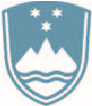 REPUBLIKA SLOVENIJA MINISTRSTVO ZA OBRAMBOPRIMOPREDAJNI ZAPISNIK S KAKOVOSTNIM PREVZEMOM PRI ZUNANJEM IZVAJALCU (ST 09.1 in ST 09.4)PRIMOPREDAJNI ZAPISNIK S KAKOVOSTNIM PREVZEMOM PRI ZUNANJEM IZVAJALCU (ST 09.1 in ST 09.4)PRIMOPREDAJNI ZAPISNIK S KAKOVOSTNIM PREVZEMOM PRI ZUNANJEM IZVAJALCU (ST 09.1 in ST 09.4)PRIMOPREDAJNI ZAPISNIK S KAKOVOSTNIM PREVZEMOM PRI ZUNANJEM IZVAJALCU (ST 09.1 in ST 09.4)PRIMOPREDAJNI ZAPISNIK S KAKOVOSTNIM PREVZEMOM PRI ZUNANJEM IZVAJALCU (ST 09.1 in ST 09.4)PRIMOPREDAJNI ZAPISNIK S KAKOVOSTNIM PREVZEMOM PRI ZUNANJEM IZVAJALCU (ST 09.1 in ST 09.4)PRIMOPREDAJNI ZAPISNIK S KAKOVOSTNIM PREVZEMOM PRI ZUNANJEM IZVAJALCU (ST 09.1 in ST 09.4)PRIMOPREDAJNI ZAPISNIK S KAKOVOSTNIM PREVZEMOM PRI ZUNANJEM IZVAJALCU (ST 09.1 in ST 09.4)REPUBLIKA SLOVENIJA MINISTRSTVO ZA OBRAMBOREPUBLIKA SLOVENIJA MINISTRSTVO ZA OBRAMBOštevilka DNštevilka DNštevilka DNštevilka DNRok popravilaRok popravilaRok popravilaPUDelavnicaDelavnicaDelavnicaDelavnicaDelavnicaDelavnicaKontaktKontaktKontaktKontaktPodatki o izvajalcuPodatki o izvajalcuPodatki o izvajalcuPodatki o izvajalcuPodatki o izvajalcuPodatki o izvajalcuPodatki o izvajalcuPodatki o izvajalcuPodatki o izvajalcuPodatki o izvajalcuŠifraNazivNazivNazivNaslovNaslovNaslovDavčnaTelefonTelefonInv. / ser. št.Inv. / ser. št.Naziv sredstva TKNaziv sredstva TKNaziv sredstva TKNaziv sredstva TKNaziv sredstva TKNaziv sredstva TKNaziv sredstva TKŠifra in naziv MSŠifra in naziv MSVrsta/Tip TKVrsta/Tip TKVrsta/Tip TKVrsta/Tip TKKoličinaVrsta vzdrževanjaVrsta vzdrževanjaStopnja vzdrževanjaStopnja vzdrževanjaStopnja vzdrževanjaStopnja vzdrževanjaDejavnostVrsta zahtevka / LNV / mesecVrsta zahtevka / LNV / mesecPrioritetaPrioritetaPrioritetaPrioritetaZaporedjeOpis stanja in okvare MSOpis stanja in okvare MSOpis stanja in okvare MSOpis stanja in okvare MSOpis stanja in okvare MSOpis stanja in okvare MSOpis stanja in okvare MSOpis stanja in okvare MSOpis stanja in okvare MSOpis stanja in okvare MSZahteva planerjaZahteva planerjaZahteva tehnologaZahteva tehnologaMS Predal (naročnik)MS Predal (naročnik)MS Predal (naročnik)ŽigŽigŽigMS Prejel (Izvajalec)	ŽigMS Prejel (Izvajalec)	ŽigMS Prejel (Izvajalec)	ŽigMS Prejel (Izvajalec)	ŽigMS Prejel (Izvajalec)	Žig(Ime in Priimek)(Ime in Priimek)(Podpis)(Datum)(Podpis)(Datum)Opis realizacijeKakovostni prevzemKakovostni prevzemKontrolor naročnika                                        ŽigKontrolor naročnika                                        ŽigKontrolor naročnika                                        ŽigKontrolor naročnika                                        ŽigKontrolor naročnika                                        ŽigPopravilo je v celoti izvršeno:Popravilo je v celoti izvršeno:DA  / NEDA  / NEPreizkus tehničnih lastnosti je ustrezen:Preizkus tehničnih lastnosti je ustrezen:DA  / NEDA  / NE(Ime in Priimek)Garancija za vgrajeni material:mesecevGarancija za izvršeno delo:mesecev(Podpis)(Datum)MS Predal (Izvajalec)MS Predal (Izvajalec)MS Predal (Izvajalec)ŽigŽigŽigMS Prejel (Naročnik)	ŽigMS Prejel (Naročnik)	ŽigMS Prejel (Naročnik)	ŽigMS Prejel (Naročnik)	ŽigMS Prejel (Naročnik)	Žig(Ime in Priimek)(Ime in Priimek)(Podpis)(Datum)(Podpis)(Datum)